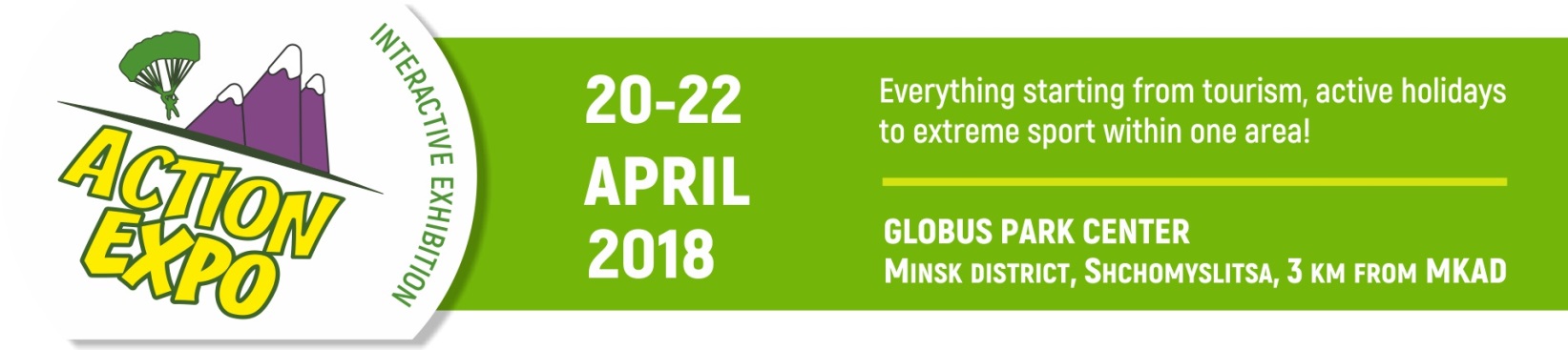 Application form № 1                                                                  from «__» of _____________ 201_Registration number ________(assigned by the Organizer)EXHIBITOR Full name of organization (Russian) 	EXHIBITOR Full name of organization (English) 	Address (legal / postal): 	Phone:  	 fax: 	 e-mail: 	UNP (Payer's Registration Number): 	 Bank: 	IBAN: 	 BIC: 	 SWIFT: 	The head of the organization (full name) 	Job Position: 	 on the basis of: 	Inscription on the badge: 	3 badges are included in the cost of registration feeInscription on the frieze in block letters, 1 symbol for 1 cage (letter, space, dash, comma, etc.)Supervisor of the stand (full name)Position: 	 Mobile: 	 e-mail: 	Exhibitor: The head of the organization  	
                                                                                 /signature, full name/ sealKind of service to provideQuantityPrice, euroSum, euroRegistration fee100Exhibition area:Exhibition area:Exhibition area:Exhibition area:Equipped stand, 1 sq. m.60Unequipped area, 1 sq. m.45Open exhibition area (outside the pavilion), 1 sq. m.25Special offer:Special offer:Special offer:Special offer:Special offer, equipped stand 4 sq. m. and registration fee300Special offer, unequipped area 4 sq. m. and registration fee250Location on the fairground, 1 sq. m.40Additional services:Additional services:Additional services:Additional services:Inscription on the frieze (for equipped stands, up to 18 symbols)20The cost of each subsequent symbol (for inscriptions over 18 symbols)1,5Participating by accreditation of promoter from company with / without stand130 / 250All prices are given in EUR, excl. VAT 20%TotalTotalSurnameNameMiddle name